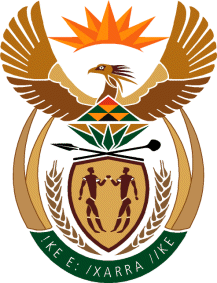 MINISTERHUMAN SETTLEMENTS, WATER AND SANITATIONNATIONAL ASSEMBLYQUESTION FOR WRITTEN REPLY	QUESTION NO.: 934DATE OF PUBLICATION:  19 MARCH 2021Ms E L Powell (DA) to ask the Minister of Human Settlements, Water and Sanitation:Whether she will furnish Ms E L Powell with the (a) names of, (b) number of packages, (c) proof of receipt of all persons who are (i) councillors, (ii) government officials, (iii) National Rapid Response Task Team Members and (iv) Advisory Committee Members who were given packages of personal protective equipment that were purchased by a certain company (name furnished) which was awarded contracts by her department to distribute at the various events (details furnished); if not, why not; if so, what are the relevant details?								                    NW1101EREPLY:Honourable Member there were no packages of personal protective equipment given to (i) councillors, (ii) government officials, (iii) National Rapid Response Task Team Members and (iv) Advisory Committee Members at the community outreach events. 